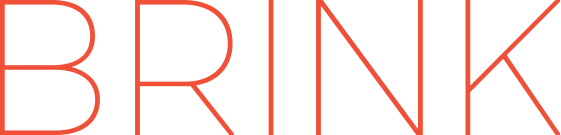 OHA Transformation CenterRadio Ad I Dental – General (SPANISH)EVERGREEN - DENTAL HEALTH:30 second Dental Script (66 words)A usted le encanta ver a su hijo sonreír, y a nosotros también.Las consultas dentales regulares ayudan a prevenir las caries antes de que aparezcan.Esto significa que su hijo puede aprender mejor todo el año. Además, su dentista le ayuda a cuidar los dientes de leche de sus hijos, guiándolos hacia una vida de sonrisas saludables.Obtenga más información sobre cómo programar una consulta dental anual en la página web .org de la CCO.